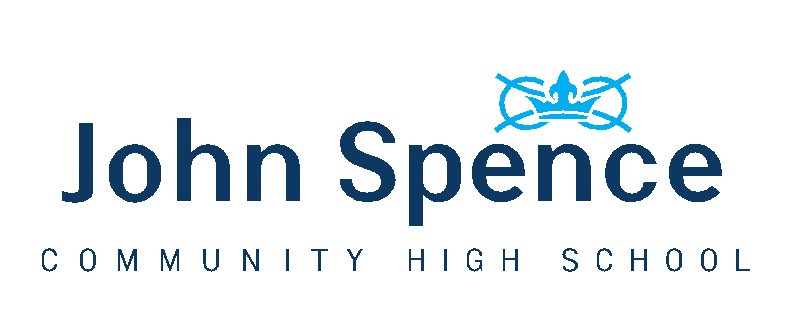 September for <student name><Form Class>Our aim in September is to keep things as normal as possible and to keep everyone as safe as possible.Our overall strategy is designed to minimise the risk of transmission of Coronavirus whilst delivering a full curriculum. Our approach is in line with the guidance published by the Government on 2nd July where it is made clear that risk remains low if students are grouped in bubbles, effective cleaning regimes are in place, everyone follows strict hygiene routines and distancing measures are in place.Year 7 will be in their own ‘bubble’ in school and remain in the Year 7 zone for all of their lessons apart from PE. Teachers will move between zones so that the year group will have access to their full curriculum. There will be a staggered start and end of the day to help minimise contact between students in different bubbles.Start Date – Wednesday 2nd SeptemberStart Time – 8.40am (students should be in school by 8.35am and in their form room* by 8.40am)Entrance – Dining Hall Doors**On the first day students will be directed straight to the Sports Hall from where they will be taken to their form room.School DayStudents will be taught in their form groups in the same room for all lessons apart from English, Maths, French and Science. All lessons will be taught within the Year 7 zone.Break & LunchtimeStudents will remain in their Year 7 bubble designated areas during break and lunchtime. Break time will start slightly early at the end of Period 2 so that the year group can make their way to their area before other year group bubbles.For the first 4 weeks Year 7 will go into lunch first.HygieneEvery classroom has a wall mounted hand sanitiser unit. Students are required to use the sanitiser as they enter and leave every classroom.Students should ensure they wash their hands thoroughly for 20 seconds when they go to the toilet.If your child uses public transport, then they will need to use a face mask. Once off the bus/metro students should place the mask in a plastic bag inside their school bag for disposal or cleaning at home. They should have a clean mask for the return journey.Considerate DistancingThe government guidance recommends that schools create bubbles to reduce the risk of transmission of the virus in schools. Students do not need to socially distance with one another in these bubbles but distancing measures do need to be maintained between staff and students due to the higher risk of adults developing severe symptoms and also because teachers will move between the different zones in the school. It should also be noted that we have a number of staff who are clinically vulnerable or clinically extremely vulnerable meaning that distancing is essential.  We are calling this Considerate Distancing in line with our Fit for Life attributes of being Resilient, Skilled and Considerate. To achieve this, teachers will have slightly different movement times around the building to students and each classroom will have a staff area. This will be an unusual experience for students as the teaching and support staff will maintain a 2 metre distance where possible meaning that the usual small group and individual interaction will not be able to happen in the same way.We have arranged classrooms, where possible to have forward facing desks to further minimise risk.Students requiring support from our teaching assistants will be seated in an accessible area for staff so that they can support at a minimum of 1 metre plus distance.The measures we have put in place will help to make sure that Considerate Distancing can work, but the measures will only be fully effective if students adhere to them. We will not tolerate students deliberately ignoring these measures or engaging in activities that put others at significant risk. Our Behaviour Policy has been updated to reflect this.ToiletsStudents are not allowed to go to the toilet during lessons unless there is a medical reason. Year 7 toilets will be the identified cubicles in the downstairs suite of toilets in the main building. During break and lunchtime, they will also have access to the Sports Hall toilets.UniformFull uniform should be worn every day to school apart from days when your child has PE when they should wear their PE kit to school. This is to avoid use of the changing rooms as we are unable to put in place an effective cleaning regime in the short time between lessons.Extra-CurricularExtra-curricular activities will take place from September. These will take place within year group bubbles. Information will be shared with students and published on our website.Location8.35amArrivalEnter via Dining Hall Doors8.40amRegistrationForm Room8.55amPeriod 1Year 7 Zone9.55amPeriod 2Year 7 Zone10.50BreakTennis Courts (wet break in Sports hall)11.15Period 3Year 7 Zone12.15LunchDining Hall/Tennis Courts (wet break in Sports Hall)12.55Period 4Year 7 Zone13.55Period 5Year 7 Zone3.00pmEnd of DayExit via Dining Hall Doors